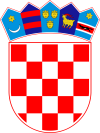 REPUBLIKA HRVATSKA	BJELOVARSKO-BILOGORSKA ŽUPANIJAOSNOVNA ŠKOLA MATE LOVRAKA, VELIKI GRĐEVACTRG MATE LOVRAKA 1143270 VELIKI GRĐEVACTEL: 043/461-021FAX.: 043/443-024E-MAIL: ured@os-mlovraka-veliki-grdjevac.skole.hrVeliki Grđevac, 01.10.2019. godineTemeljem članka 11.  Pravilnika o postupku zapošljavanja te procjeni i vrednovanju kandidata za zapošljavanje od 1. travnja 2019. godine Povjerenstvo za procjenu i vrednovanje kandidata donosi listu kandidata koji su pozvani na usmeni razgovor za radno mjesto učitelj/ica njemačkog jezika po raspisanom natječaju za učitelja/icu njemačkog jezika, neodređeno nepuno radno vrijeme, 21 sat tjedno, natječaj objavljen na web stranici i oglasnim pločama Hrvatskog zavoda za zapošljavanje i web stranici i oglasnim pločama Osnovne škole Mate Lovraka, Veliki Grđevac od 23.9.2019. do 1.10.2019. godine:Dražen Beki,Adriana Matković,Snježana Coha.Razgovor sa kandidatima održati će povjerenstvo za procjenu i vrednovanje kandidata u srijedu 9.10.2019. godine s početkom u 13,00 sati.O navedenom će kandidati biti obaviješteni.						Povjerenstvo za procjenu i vrednovanje kandidata